Tříkrálová sbírka 2021probíhá online 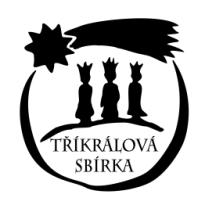 Tři králové dorazí mimořádně online a popřejí lidem štěstí, zdraví a dlouhá léta na www.trikralovasbirka.cz od 1. až do 24. ledna 2021. Věříme, že vás online koledníci potěší stejně, jako by stáli u vašeho prahu. Až vám zazpívají, přehrajte si požehnání od Mons. Josefa Suchára z poutního místa v Neratově. Stáhněte si dárek a podpořte, prosím, Charitu, která pomáhá potřebným ve vašem regionu  -  stačí vyplnit název města, obce nebo PSČ a částku, kterou chcete darovat. V Přelouči zahájíme Tříkrálovou sbírku na svátek Tří králů ve středu 6. ledna 2021 on-line Tříkrálovým koncertem žáků a pedagogů ZUŠ Přelouč, který bude k zhlédnutí na webu Města Přelouč, Charity Přelouč a webech obecních úřadů tam, kde pravidelně koledujeme.Sbírku je možné podpořitfinančním příspěvkem do kasičky umístěné na úřadě, v obchodě, nebo v kostele dárcovskou SMS ve tvaru DMS KOLEDA na 87 777finančním příspěvkem na konto Tříkrálové sbírky, vyplněním VS 77705022 pro naši Charitu Přelouč Výnos sbírky je rozdělen takto65 % projekty jednotlivých Charit dle předem schválených záměrů
15 % celodiecézní projekty (Fond pro okamžitou pomoc při povodni, požáru apod.)
10 % humanitární pomoc do zahraničí organizovaná Charitou ČR
5 %  celorepublikové projekty
5 %  zákonem povolená režie sbírky Výtěžek celostátní sbírky je určen na pomoc nemocným, handicapovaným, seniorům, matkám s dětmi v tísni a dalším jinak sociálně potřebným skupinám lidí a to zejména v regionech, kde sbírka probíhá. Desetina výnosu sbírky je každoročně určena také na humanitární pomoc do zahraničí.Charita Přelouč z výtěžku spolufinancuje své služby pro rodiny s dětmi v tíživé životní situaci, práci s dětmi a mládeži v Jakub klubu, podporuje děti v pěstounských rodinách, dobrovolnictví, provoz charitního šatníku a přímou pomoc lidem v nouzi. +K+M+B+2021